ДЕПАРТАМЕНТ ОБРАЗОВАНИЯ АДМИНИСТРАЦИИ ГОРОДА ТОМСКАМУНИЦИПАЛЬНОЕ АВТОНОМНОЕ ОБЩЕОБРАЗОВАТЕЛЬНОЕ УЧРЕЖДЕНИЕ СРЕДНЯЯ ОБЩЕОБРАЗОВАТЕЛЬНАЯ ШКОЛА № 30 Г. ТОМСКА ФИП ТОИПКРОСЕМИНАР-ПРАКТИКУМ«Информационно-коммуникационные технологиикак средство повышения качества обучения, воспитания и развития детей дошкольного и младшего школьного возраста»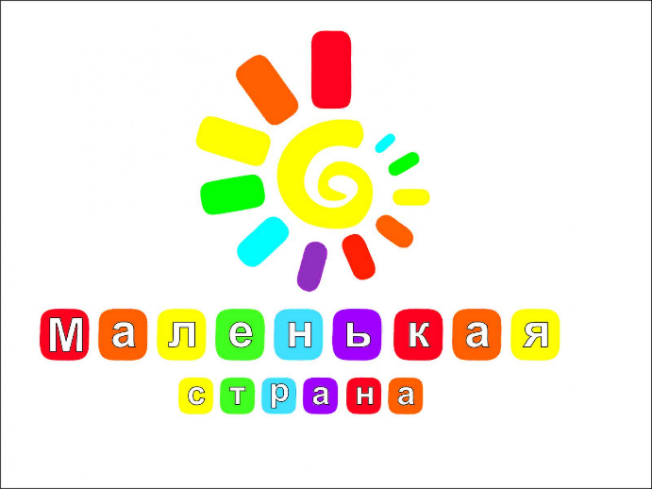 30 марта 2020г.Адрес проведения:г. Томск ул. Интернационалистов д.11 строение 2ПРОГРАММА 09.30-10.00 Регистрация участников 10.00-10.10   Приветственное слово руководителя структурного подразделения. Спикер: Тартынова Любовь Владимировна10.10-10.20  Система внедрения мультимедийных технологий в работе дошкольного отделения МАОУ СОШ№ 30 г. Томска. Спикер: старший воспитатель Татарченко Светлана Александровна. Интерактивная игра «Весенние цветы» (деление на команды)10.10-10.20  Система внедрения мультимедийных технологий в работе дошкольного отделения МАОУ СОШ№ 30 г. Томска. Спикер: старший воспитатель Татарченко Светлана Александровна. Интерактивная игра «Весенние цветы» (деление на команды)I площадкаII площадка10.25-11.2010.25-11.20Опыт применения лицензионных электронных образовательных ресурсов как способ повышения качества образовательной деятельностиАвторские электронные образовательные ресурсы как инструмент профессиональной деятельности педагогаРабота с детьмиРабота с детьми1. Элемент образовательного мероприятия с детьми дошкольного возраста по образовательной области «Познавательное развитие», воспитатель Мезенцева Любовь Юрьевна1.Элемент образовательного мероприятия с детьми дошкольного возраста по образовательной области «Познавательное развитие» тема: «Домашние птицы», воспитатель Милецкая Вера ВладимировнаВидео с комментариямиВидео с комментариями2. Опыт применения информационно-коммуникационных технологий в работе с детьми учителя начальных классов, учитель начальных классов Головко Оксана Валентиновна 2. «Практическое использование электронных образовательных ресурсов в работе с детьми дошкольного возраста по теме: «Домашние животные», воспитатель Кыскина Марина ГеннадьевнаПрактический интерактивПрактический интерактив3. Практическая интерактивная игра по речевому развитию, учитель-логопед Исаева Марина Сергеевна3. Практическая интерактивная игра по теме: «Продуктовый магазин», воспитатель Володина Людмила Михайловна11.20-11.40      Кофе-пауза. Обратная связь (онлайн заполнение, метод «Ресторан»)    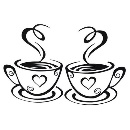 11.20-11.40      Кофе-пауза. Обратная связь (онлайн заполнение, метод «Ресторан»)    11.40-11.50 Демонстрация сборника электронных образовательных ресурсов для детей дошкольного возраста в соответствии с комплексно-тематическим планированием дошкольного отделения МАОУ СОШ №30 г. Томскастарший воспитатель Татарченко Светлана Александровна11.40-11.50 Демонстрация сборника электронных образовательных ресурсов для детей дошкольного возраста в соответствии с комплексно-тематическим планированием дошкольного отделения МАОУ СОШ №30 г. Томскастарший воспитатель Татарченко Светлана Александровна11.50-12.00 Презентационное интерактивное выступление по теме: «Насекомые» - учитель-логопед Исаева Марина Сергеевна11.50-12.00 Презентационное интерактивное выступление по теме: «Насекомые» - учитель-логопед Исаева Марина Сергеевна